Name __________________________________________________ Class _________________ Date _________________________________Area of Triangles HWDirections: Find the area for each example below.  Be sure to show all work. 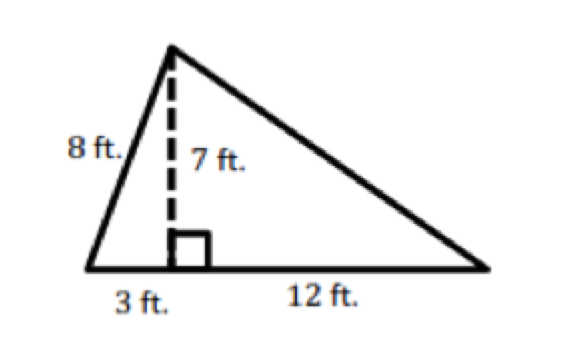 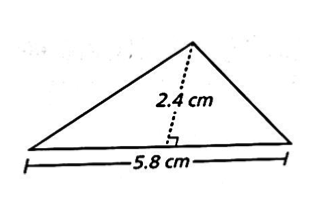 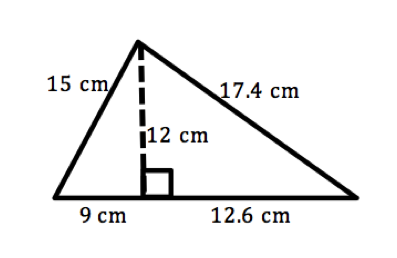 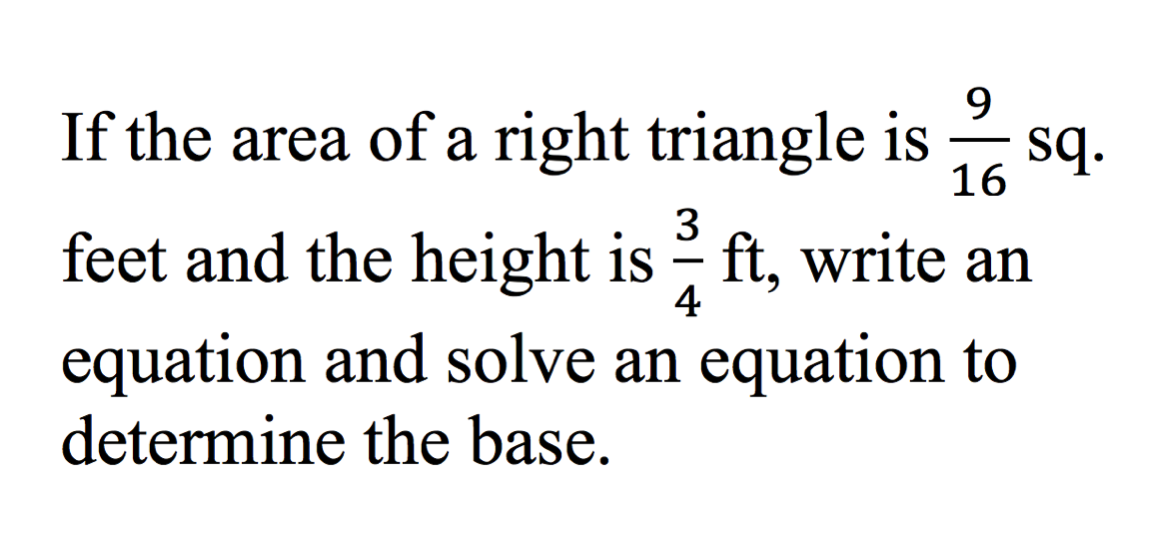 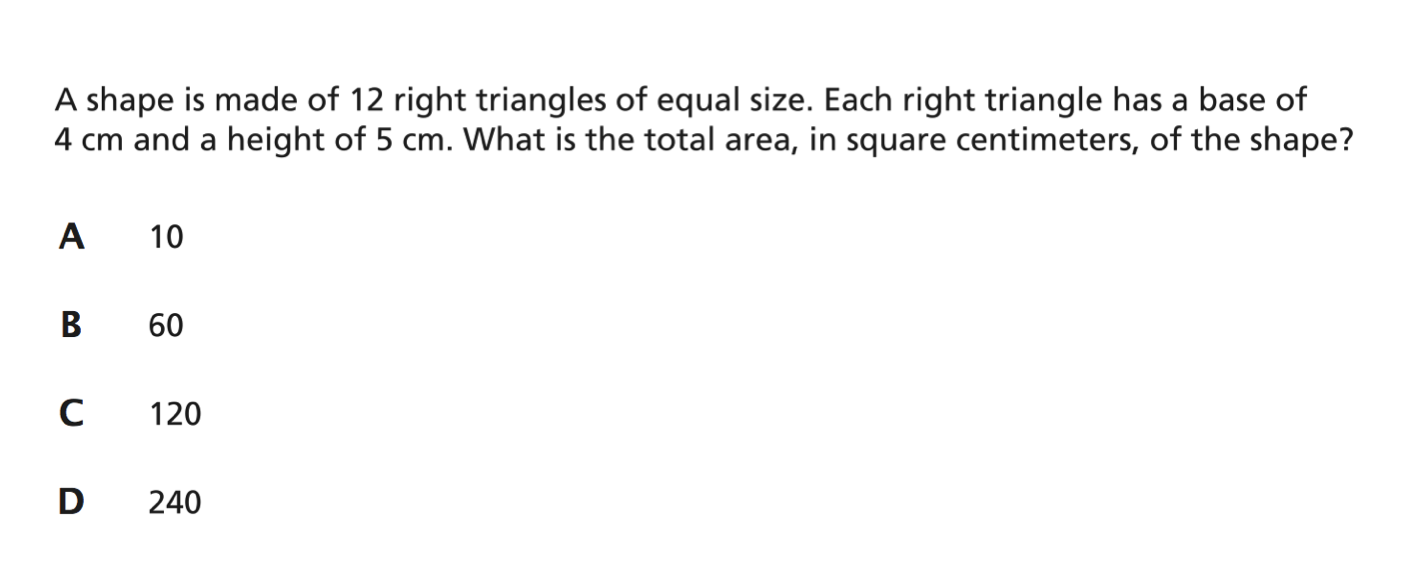 